План работы Совета обучающихся ГБОУ гимназии №363 на 2023-2024 учебный год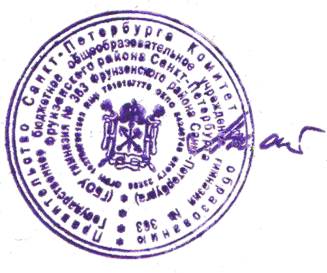   Директор ГБОУ гимназии 363 	И.Б. Акатова№МероприятиеМероприятиеОтветственныеСЕНТЯБРЬСЕНТЯБРЬСЕНТЯБРЬСЕНТЯБРЬ1Формирование нового созыва.Заседание Совета обучающихся и разработка плана мероприятий и конкурсов на 2023-2024 годФормирование нового созыва.Заседание Совета обучающихся и разработка плана мероприятий и конкурсов на 2023-2024 годЗам. директора по ВР, педагог-организатор, советник директора по воспитанию и взаимодействию с ДОО, Совет старшеклассников, Председатель Совета.1Праздник «День знаний»Праздник «День знаний»Культурно- массовый Совет.1Мероприятие «Мы выбираем - ЗОЖ»Мероприятие «Мы выбираем - ЗОЖ»Спортивно-оздоровительный Совет. 1Сбор макулатуры.Сбор макулатуры.Эколого-трудовой Совет. 1Акция «Чистый город».Акция «Чистый город».Эколого-трудовой Совет.1День памяти. Начало блокады Ленинграда. Радиопередача, оформление стенда памяти.День памяти. Начало блокады Ленинграда. Радиопередача, оформление стенда памяти.Военно- патриотический Совет, Культурно-массовый Совет, школьный пресс-центр.1Тренинговое занятие «Пойми себя - пойми другого».Тренинговое занятие «Пойми себя - пойми другого».Этико-правовой Совет1Школьный конкурс «Спасибо, любимый учитель!».Школьный конкурс «Спасибо, любимый учитель!».Культурно- массовый Совет.Выпуск школьной газеты «Гимназисты».Выпуск школьной газеты «Гимназисты».Школьный пресс – центр.Утверждение плана мероприятий ко «Дню учителя».Утверждение плана мероприятий ко «Дню учителя».Совет старшеклассников.ОКТЯБРЬОКТЯБРЬОКТЯБРЬОКТЯБРЬ2 Заседание Совета обучающихся.Председатель Совета, куратор, актив Совета. Председатель Совета, куратор, актив Совета. Концерт для учителей «День учителя».Культурно- массовый Совет. Видео марафон ко «Дню учителя»Выставка рисунков «Спасибо, любимый учитель!»Культурно- массовый Совет, Школьный пресс- центр.Акция «День пожилого человека» помощь бабушкам и дедушкам Культурно- массовый Совет.Мероприятие «Что? Где? Кода?»Культурно- массовый Совет, куратор наставников «Орлята России». Выставка поделок «Дары осени».Эколого-трудовой Совет. Проведение рейдов «Внешний вид учащихся».Этико-правовой СоветПраздник для первоклассников «Посвящение в гимназисты».Культурно- массовый Совет.Выпуск школьной газеты «Гимназисты».Школьный пресс- центрВыпуск еженедельной радиопередачи «РадиоКОТ». Школьный пресс- центрНОЯБРЬНОЯБРЬНОЯБРЬ3Заседание Совета обучающихся.Председатель Совета, куратор, актив Совета.Акция «Действуй ЭКОлогично».Эколого-трудовой Совет.Участие в проведении мероприятий, посвященных Дню народного единства.Культурно- массовый Совет, Школьный пресс – центр.Беседы о здоровом образе жизни.Спортивно-оздоровительный Совет.Рейд «Минутка – не шутка» - организация работы по профилактике пропусков и опозданий.Этико-правовой СоветОрганизация игр во время перемен.Спортивно-оздоровительный Совет.Сбор макулатуры.Эколого-трудовой Совет.Лекция «Жизнь без ДТП»Этико-правовой Совет.Мастер-класс «Подарок для мамы» приуроченный кВсероссийскому Дню Матери.Культурно- массовый Совет.Выпуск школьной газеты «Гимназисты».Школьный пресс- центр.Выпуск еженедельной радиопередачи «РадиоКОТ».Школьный пресс- центр.ДЕКАБРЬДЕКАБРЬДЕКАБРЬ4Заседание Совета обучающихсяПредседатель Совета, куратор, актив Совета. «День неизвестного солдата», возложение цветов к мемориалу Военно- патриотический Совет.«Международный день инвалидов» подготовка подарков и открыток с Новым годом для инвалидов Культурно- массовый Совет.День конституции Российской Федерации. Лекция «Основной закон государства»Этико-правовой Совет.Проведение игр на свежем воздухе в ГПДСпортивно-оздоровительный Совет.Беседа «Правила поведения на водоеме в зимний период»Этико-правовой Совет.Гала-концерт «Хочу на сцену».Культурно- массовый Совет.Конкурс «Настроение – Новый год». Культурно- массовый Совет.Новогодние мероприятия.Культурно- массовый Совет.Оформление фасада школы.Оформление школы.Культурно- массовый Совет.Выпуск школьной газеты «Гимназисты».Школьный пресс- центр.Выпуск еженедельной радиопередачи «РадиоКОТ».Школьный пресс- центр.ЯНВАРЬЯНВАРЬЯНВАРЬ5Заседание Совета обучающихся.Председатель Совета, куратор, актив Совета. Акция «Берегите природу», создание кормушек ко Дню  зимующих птиц.Эколого-трудовой Совет.Дежурство в школе. Проведение рейдов «Внешний вид учащихся»Этико-правовой Совет.Лекция «Здоровое питание», конкурс рисунков «Столовая глазами детей».Спортивно-оздоровительный Совет, Культурно- массовый Совет.«День снятия блокады Ленинграда» стена памяти, уроки мужества, возложение цветов, праздничный концерт.Военно- патриотический Совет, Культурно- массовый Совет.Выпуск школьной газеты «Гимназисты».Школьный пресс- центр.Выпуск еженедельной радиопередачи «РадиоКОТ».Школьный пресс- центр.ФЕВРАЛЬФЕВРАЛЬФЕВРАЛЬ6Заседание Совета обучающихсяПредседатель Совета, куратор, актив Совета.Сбор макулатуры.Эколого-трудовой Совет.День книгодаренияКультурно- массовый Совет.Почта с письмами и добрыми пожеланиями в честь Дня Всех ВлюбленныхКультурно- массовый Совет.Классный час «15 февраля - День памяти воинов-интернационалистов». Военно- патриотический Совет.Благотворительная акция «Подарок солдату-защитнику».Военно- патриотический Совет, Культурно- массовый Совет.Акция «Телефон.нет».Спортивно-оздоровительный Совет.Игра «Рыцарский турнир».Культурно- массовый Совет.Дежурство в школе.Этико-правовой Совет.Выпуск школьной газеты «Гимназисты».Школьный пресс- центр.Выпуск еженедельной радиопередачи «РадиоКОТ».Школьный пресс- центр.МАРТМАРТМАРТ7Заседание Совета обучающихсяПредседатель Совета, куратор, актив Совета.7 марта – День самоуправления.Совет старшеклассников.Праздничный концерт «Для вас, любимые!». Поздравление учителей, женщин и девушек.Культурно- массовый Совет.Акция «Скорость не главное!»Этико-правовой Совет.Спортивное мероприятие «Папа, мама, я – спортивная семья».Спортивно-оздоровительный Совет.Подготовка и проведение русского народного праздника «Масленица».Культурно- массовый Совет.Акции ко Дню воссоединения Крыма с Россией.Военно- патриотический Совет.ЭКО – уроки.Эколого-трудовой Совет.Мероприятие «Прощание с азбукой».Культурно- массовый Совет.Выпуск школьной газеты «Гимназисты».Школьный пресс- центр.Выпуск еженедельной радиопередачи «РадиоКОТ».Школьный пресс- центр.АПРЕЛЬАПРЕЛЬАПРЕЛЬ8Заседание Совета обучающихся.Председатель Совета, куратор, актив Совета.День здоровья «Яблочный бум».Спортивно-оздоровительный Совет, Культурно- массовый Совет.Весенняя неделя добра Этико-правовой Совет.Сбор макулатуры.Эколого-трудовой Совет.День земли (субботник).Эколого-трудовой Совет.День космонавтики. Выставка рисунков «Космическое путешествие»Культурно- массовый Совет.Выпуск школьной газеты «Гимназисты».Школьный пресс- центр.Выпуск еженедельной радиопередачи «РадиоКОТ».Школьный пресс- центр.МАЙМАЙМАЙ9Заседание Совета обучающихся.Председатель Совета, куратор, актив Совета.Участие в районной акции «Звезда Победы»Акция «Бессмертный полк»«С Днем Рождения Санкт-Петербург»Вахта ПамятиВоенно- патриотический Совет1 мая- Праздник весны и труда! Уборка ДОТаЭколого-трудовой Совет.Весенний звездопадКультурно- массовый Совет.Проведение рейдов «Внешний вид учащихся». Правила поведения на летних каникулах.Этико-правовой Совет.Оформление стенда «Ими гордится школа»Школьный пресс- центр.Игры на свежем воздухе.Спортивно-оздоровительный Совет.«День Победы» праздничный концерт.«Прощание с начальной школой»«Последний звонок». Культурно- массовый Совет.Выпуск школьной газеты «Гимназисты».Школьный пресс- центр.Выпуск еженедельной радиопередачи «РадиоКОТ».Школьный пресс- центр.